SVIM POTENCIJALNIM PONUĐAČIMAU POSTUPKU JAVNE NABAVKE MV 1/2020Povodom postupka javne nabavke MV 1/2020 –Nabavka usluga čuvanja i obezbeđivanja objekta i imovine Zavoda za javno zdravlje u Šapcu, potencijalni ponuđači postavili su pitanja.Postupajući u skladu sa članom 63. Zakona o javnim nabavkama (“Sl. glasnik RS”, br. 124/12, 14/2015 i 68/2015), naručilac daje odgovore na postavljena pitanja:Pitanja:„1. Na strani 5/30 konkursne dokumentacije, u specifikaciji usluge navedeno je u kom vremenu se vrši usluga fizičko-tehničkog obezbeđenja. Dalje stoji: "4 izvršioca odnosno dve mobilne patrole" i "2 izvršioca za obavljanje usluge transporta novca i vrednosti". U daljem tekstu (na istoj strani KD) data je specifikacija usluge obezbeđenja. Nema specifikacije za uslugu patrolne službe kao ni za uslugu transporta novca i vrednosti. Takođe, u Modelu ugovora nigde ne stoji da je Naručiocu potrebna usluga patrolne službe ili  transporta novca i vrednosti. Ako je potrebna usluga patrolne službe, treba navesti koliko puta u toku dana (ili meseca) treba patrolni tim da obiđe štićeni objekat. Ovaj podatak je neophodan za formiranje ponuđene cene. Ako je potrebna usluga transporta novca i vrednosti, treba navesti koliko puta u toku dana (ili meseca) treba vršiti transporta novca i vrednosti, na kolikoj udaljenosti, da li je potrebno vozilo, ko obezbeđuje vozilo, da li novac nosi Ponuđač ili samo prati ovlašćeno lice Naručioca...? Ovaj podatak je neophodan za formiranje ponuđene cene.2. Na stranama 6, 7 i 8 konkursne dokumentacije, u dodatnim uslovima za učešće u postupku (i načinom dokazivanja ispunjenosti uslova), naveli ste dosta nelogičnosti i neispravnosti konkursne dokumentacije, i to:- "Ponuđač mora da raspolaže Kontrolnim centrom na teritoriji Grada Šapca koji je registrovan u Agenciji za privredne registre RS, kao sedište ili poslovna jedinica, sa izdatim pozitivnim Mišljenjem Sektora za vanredne situacije MUP-a iz predmeta bezbednosno tehničkim uslovima za smeštaj i čuvanje oružja i municije za gore navedeni Kontrolni centar."Ovako postavljenim uslovom direktno i grubo kršite Načelo jednakosti ponuđača (član 12 ZJN), gde između ostalog stoji: „Naručilac je dužan da u svim fazama postupka javne nabavke obezbedi jednak položaj svim ponuđačima. Naručilac ne može da određuje uslove koji bi značili nacionalnu, teritorijalnu, predmetnu ili ličnu diskriminaciju među ponuđačima, niti diskriminaciju koja bi proizilazila iz klasifikacije delatnosti koju obavlja ponuđač. Ovako postavljen uslov predstavlja teritorijalnu diskriminaciju preme ostalim ponuđačima. Po Zakonu o privatnom obezbeđenju, u članu 99, pravno lice koje ima licencu za vršenje poslova fizičko-tehničke zaštite lica i imovine i održavanja reda na sportskim priredbama, javnim skupovima i drugim mestima okupljanja građana mora imati Kontrolni centar, kao i tim za intervenciju po dojavnom signalu od najmanje dva službenika obezbeđenja. Dovoljno je da ponuđač ima jedan kontrolni centar na teritoriji Republike Srbije, dok tim za intervenciju ponuđač mora da ima na teritoriji gde se nalazi štićeni objekat. S obzirom da kontrolno operativni centar prima dojavni signal automatski, BEZ OBZIRA NA UDALJENOST OBJEKTA, nakon čega službenik obezbeđenja iz kontrolnog centra obaveštava interventni tim, koji odmah reaguje. Brzina dojavnog signala je ista kako iz kontrolnog centra iz Šapca, tako i iz kontrolnog centra iz bilo kog grada u Srbiji. Samim tim ne znači da će Vaš objekat kvalitetnije obezbeđivati ponuđač koji ima KC u Šapcu u odnosu na ponuđače čiji KC nije na teritoriji grada Šapca. Traženim uslovom apsolutno vršite diskriminaciju ponuđača i favorizujete ponuđače sa teritorije Šapca čime grubo kršite načelo efikasnosti i ekonomičnosti (član 9 ZJN), načelo obezbeđivanja konkurencije (član 10 ZJN), kao i načelo jednakosti ponuđača (član 12 ZJN). Dalje, nikakvo pozitivno Mišljenje Sektora za vanredne situacije MUP-a iz predmeta bezbednosno tehničkim uslovima za smeštaj i čuvanje oružja i municije za gore navedeni Kontrolni centar nije potrebno, jer ponuđač ne bi dobio Licencu za vršenje poslova obezbeđenja (izdaje je MUP) da nema kontrolni centar koji ispunjava zakonske uslove. Zahtevamo od Naručioca da ovaj uslov izmeni ili da ga prilagodi.- "Ponuđač mora imati na raspolaganju minimum dve (2) mobilne patrole na teritoriji Opštine Šabac".Ovim uslovom grubo kršite Zakon o javnim nabavkama i favorizujete određenog ponuđača. Zašto je neophodno da ponuđač poseduje dve mobilne patrole? Štićeni objekat Naručioca se nalazi samo na jednoj adresi, a ne na više lokacija u gradu. Zašto dve patrole? Kao da Naručilac očekuje česte napade nekih terorista, i kao da je Šabac višemilionski grad po broju stanovnika. Zahtevamo od Naručioca da ovaj uslov izmeni, kako bi izbegao kršenje Zakona o JN, i podnošenje zahteva za zaštitu prava ponuđača.- "Ponuđač mora posedovati najmanje dvanaest (12) registrovanih komada vatrenog oružja". I ovim uslovom grubo kršite Zakon o javnim nabavkama i favorizujete određenog ponuđača. Zašto je neophodno da ponuđač poseduje oružje? Da li se služba obezbeđenja na objektu Naručioca obavlja sa oružjem? Zašto zahtevate toliki broj komada oružja?- "Ponuđač mora posedovati najmanje 15 službenih mobilnih telefona".Navedeno se dokazuje kopijom ugovora sa mobilnim operaterom. PITANJE: Da li ćete prihvatiti kao ispunjen uslov ako se dostavi kopija računa o pruženim uslugama, izdat od mobilnog operatera?- Ponuđač mora da dokaže da poseduje 4 vozila, a za 2 vozila treba da dokaže da su ispunila uslove za transport i prenos novca i vrednosnih pošiljki.Da li treba da u ponudi priložimo dokaze za 6 (šest) vozila, ili je dovoljno za 4 (četiri), od čega su dva namenjena za transport novca? Zašto su potrebna dva vozila za transport novca? Koliko puta u toku dana se vozi novac, i na kojim relacijama (nema specifikacije)? Treba dostaviti fotografije vozila, pečatirane od strane ponuđača. Kako bi ponuda bila prihvatljiva, molimo Vas da precizirate da li je dovoljna jedna fotografija vozila? Da li vozilo treba da bude fotografisano sa prednje ili zadnje strane, leva ili desna strana vozila, odozgo ili odozdo...?- Ponuđač mora da ima u radnom odnosu najmanje 20 radnika od kojih 6 mora imati licencu za vršenje poslova sa oružjem, a 14 zaposlenih mora imati licencu za vršenje poslova bez oružja. PITANJE: Da li je ispunjen uslov ako se dostavi više od 6 licenci sa oružjem, a manje od 14 bez oružja (ukupno 20)? U skladu sa jednim od osnovnih pravnih postulata “ko može više, može i manje”, smatramo da bi trebali da prihvatite i licence za vršenje poslova službenika obezbeđenja – sa oružjem, tumačeći da je lice koje je obučeno da vrši poslove obezbeđenja sa oružjem svakako sposobno i obučeno da radi iste poslove i bez oružja. Navedeno znači da ćemo kao ponuđač na navedeni način samo dokazati kadrovski kapacitet, te da nije neophodno da to lice i nosi oružje prilikom vršenja predmetne usluge.- Ponuđač mora da ima u radnom odnosu najmanje 6 radnika koji poseduju licencu sa oružjem, sertifikat prve pomoći i "uverenje o položenom stručnom ispitu na poslovima zaštite izdato od MUP-a". Uverenje o položenom stručnom ispitu na poslovima zaštite - od čega? Verovatno od požara. Onda tako treba i da stoji u konkursnoj dokumentaciji. Ovako neprecizno napisanom konkursnom dokumentacijom samo zbunjujete ponuđače, što može dovesti do odbijanja ponude. Moraju li lica koja su završila kurs prve pomoći i zaštite od požara da imaju licencu sa oružjem? Zašto je neprihvatljivo ako poseduju licencu bez oružja?- Ponuđač mora da ima u radnom odnosu najmanje 5 radnika koji poseduju licencu bez oružja, a "koja moraju imaju sertifikat za alko- testiranje za minimum 2 alko- test aparata". Ova rečenica je totalno nejasna. Da li od 5 lica samo 2 moraju da poseduju sertifikat za alko- testiranje, ili svih 5 lica moraju da poseduju sertifikat da su obučena za alko-testiranje sa dva različita alko-test aparata? Molimo da ispravite konkursnu dokumentaciju u skladu sa ovom primedbom. Da li je prihvatljivo ako lica koja poseduju sertifikat za alko-testiranje poseduju i licencu sa oružjem?- Za dokazivanje finansijskog kapaciteta, treba dostaviti kopiju ugovora zaključenog u 2019. godini čija vrednost iznosi najmanje 3 miliona dinara. Postavljanjem ovakvog uslova ponovo vršite diskriminaciju ponuđača. Zašto mora da bude jedan ugovor na toliki iznos? Zar ne može više ugovora čiji će zbir vrednosti biti veći od traženog? Zašto Naručilac traži vrednost ugovora koji je više od duplo veći od vrednosti ugovora Naručioca po predmetnoj javnoj nabavci? Da li je tražena vrednost sa ili bez PDV-a?- Ponuđač mora da poseduje licencu za vršenje poslova odgovornog lica za zaštitu.Da li ćete prihvatiti kao ispunjen uslov ako ponuđač ima zaposleno jedno lice sa navedenom licencom?3. Na strani 23/30 konkursne dokumentacije, u dostavljenom obrascu ponuđači treba da upišu cenu po radnom času (sa i bez PDV).Koju cenu očekujete da ponuđači upišu? Cenu radnika koji vrši fizičko obezbeđenje na štićenom objektu, ili cenu radnog sata jednog radnika (od dvojice) koji vrši patrolne obilaske službenim vozilom, ili cenu radnog sata jednog radnika koji vrši transport novca? Različite su cene za različite usluge! Radi preciznijeg rangiranja pristiglih ponuda poželjno je da Naručilac odredi procenjeni broj radnih sati po predmetnom ugovoru, a na osnovu iskustva iz prethodnih godina i prethodnih javnih nabavki za ove usluge.“„Poštovani,Na osnovu člana 63. ZJN a pre podnošenja Zahteva za zaštitu prava, u postupku javne nabavke usluga privatnog obezbeđenja JNMV 01/2020 postavljamo sledeće zahteve za objašnjenje i izmenu konkursne dokumentacije:Kao oprobani instrument nameštanja javnih nabavki na lokalnoj teritoriji, u dodatnim uslovima ste predvideli da u pogledu tehničkog kapaciteta ponuđač poseduje kontrolni centar na teritoriji Grada Šapca, međutim, kao ponuđači nećemo više dozvoliti ovu teritorijalnu diskriminaciju i favorizovanje lokalnih ponuđača.U nastavku sledi zakonska osnova za izmenu konkursne dokumentacije (koja će svakako biti osnov i za Zahtev za zaštitu prava ukoliko ne postupite po članu 63. ZJN), ali smo pre toga dužni da napomenemo da kontrolni centar služi za prijem i obradu signala i informacija, da je u njemu previđeno neprekidno dežurstvo bez mogućnosti izlaska na teren  i da zbog svega toga njegova lokacija može biti i na Vrškoj čuki, pa je samo za laike prihvatljiva zamena teza institut kontrolnog centra vezivati za institut patrolnog tima sa dva službenika obezbeđenja i vozilom na teritoriji Šapca, gde eventualno može biti važna brzina intervencije na terenu.Članom 10. Stav 1. tačka 7. Zakona o privatnom obezbeđenja predviđeno je da licencirani pružalac usluga mora  imaju sopstveni ili ugovoreni Kontrolni centar ako pružaju usluge fizičko-tehničke zaštite ili obezbeđenja transporta i prenosa novca i vrednosnih pošiljki.Članom 12. Zakona o javnim nabavkama predviđeno je da Naručilac ne može da određuje uslove koji bi značili nacionalnu, teritorijalnu, predmetnu ili ličnu diskriminaciju među ponuđačima, niti diskriminaciju koja bi proizlazila iz klasifikacije delatnosti koju obavlja ponuđač.Dakle, kako je po pozitivnim odredbama Zakona o priavnom obezbeđenju potrebno da ponuđač ima 1 kontrolni centar, a po Zakonu o javnim nabavkama ne možete vršiti teritorijaln diskriminaciju ponuđača na osnovu toga gde se taj kontrolni centar nalazi, zahtevamo da izvršite izmenu konkursne dokumentacije.Posebno je sporan način dokazivanja posedovanja spornog kontrolnog centra, i to kroz Zapisnik MUP-a o izvršenom inspekcijskom nadzoru, gde ponuđač ne može na osnovu Zakona o inspekcijskom nadzoru uticati da li će, gde i kada, nadležni organi vršiti inspekcijski nadzor.“Odgovori: Pitanje br.1.Mobilne patrole vrše redovne obilaske objekta i po pozivu, odnosno minimum pet      obilazaka u dnevnim intervalima i 3 u noćim intervalima na dnevnom nivou, kao i vanredne obilaske po pozivu. Transport:   Usluge obezbeđenja i transporta novca vozilom dobavljača od objekta Naručioca do poslovne banke Naručioca svakog radnog dana u dogovorenim terminima.Izmena konkursne dokumentacije strana 5/30 u delu Usluge obezbeđenja.Pitanje br.2 - Koje se odnosi na tehnički kapacitet- raspolaganje Kontrolnim centrom na teritoriji grada Šapca, a za koji ponuđač smatra da predstavlja vid teritorijalne diskriminacije:- ponuđač treba da poseduje minimum 1 Kontrolno-operativni centar koji radi 24 časa, 365 dana godišnje-ponuđač treba da raspolaže prostorno-tehničkim uslovima za bezbedan smeštaj i čuvanje oružja na teritoriji grada Šapca sa izdatim pozitivnim Mišljenjem Sektora za vanredne situacije MUP-a Nakon razmatranja pitanja i sugestije od strane potencijalnog ponuđača, komisija za javnu nabavku će izvršiti izmenu Konkursne dokumentacije 1.4.1 Tehnički kapacitet (izmena prvog stava)Pitanje br. 3- koje se odnosi na posedovanje minimun 2 mobilne patrole – Naručilac ističe da za potrebe pružanja usluga Naručiocu nisu neophodne dve patrole, već da je potrebno da Ponuđač poseduje minimun  2 mobilne patrole radi efikasnijeg i bržeg delovanja, tačnije radi veće mogućnosti da blagovremeno, u kratkom roku pruži asistenciju u slučaju potrebe, a sve u situaciji da je najmanje jedna od dve patrole angažovana na izvršenju drugih poslova. Naručilac je mišljenja da se navedenim uslovom daje na značaju i ozbiljnosti kako ponudi tako i potencijalnim ponuđačima. Pitanje br.4 – pitanje koje se odnosi na posedovanje najmanje 12 registrovanih komada vatrenog oružja – Naručilac ističe da se usluga obezbeđenja objekta obavlja bez oružja, ali je oružje potrebno radi vršenja usluge transporta novca i vrednosti i mobilne patrole. Usluga transporta novca vrši se svakog radnog dana u dogovoreno vreme, ali kako je neophodno da Ponuđač pruži i vanrednu uslugu transporta, na zahtev Naručioca, to smatramo da je radi ozbiljnosti ponude neophodno da Ponuđač poseduje traženi broj registrovanih komada vatrenog oružja. Pitanje br. 5 – pitanje se odnosi na posedovanje 15 sluzbenih mobilnih telefona- Konkursnom dokumentacijom, u delu 2. Uputstvo kako se dokazuje ispunjenost uslova jasno je definisano koji dokument je potrebno priložiti kao dokaz za pojedini uslov, te stoga ne bismo prihvatili kopiju računa o pruženim uslugama. Pitanje br. 6 – koje se odnosi na broj vozila – Dovoljno je priložiti dokaz za četiri vozila. Dva vozila za transport novca su potrebna radi blagovremenog pružanja usluga Naručiocu u slučaju sprečenosti drugog, kao i za slučaj vršenja redovnih i vanrednih usluga transporta. Fotografije vozila treba da ukazuju da je reč o vozilu čiji podaci su sadržani u očitanoj saobraćajnoj dozvoli, što podrazumeva da se na fotografiji/fotografijama  jasno vide registarske oznake, kao i model vozila, ali je nebitno da li je reč o jednoj ili više fotografija ukoliko Ponuđač smatra da se navedeno može utvrditi jednom fotografijom.Pitanje br. 7 – koje se odnosi na broj radnika – Naručilac objašnjava da je neophodno posedovanje minimum 6 zaposlenih koji poseduju licencu za vršenje specijalističkih poslova obezbeđenja sa oružjem, te nije smetnja da Ponuđač poseduje veći broj zaposlenih sa navedenom licencom, ukoliko je ukupan broj zaposlenih minimum 20, obzirom da lice koje poseduje licencu za vršenje specijalističkih poslova obezbeđenja sa oružjem poseduje i licencu za obavljanje poslova  službenika obezbeđenja bez oružja. Pitanje br. 8 –koje se odnosi na broj lica koja poseduju sertifikat prve pomoći i uverenje o položenom stručnom ispitu na poslovima zaštite od požara,  odgovoraramo da je neophodno da navedena lice poseduju licencu za vršenje specijalističkih poslova obezbeđenja sa oružjem iz razloga što je reč o licima koja su angažovana na vršenju poslova transporta novca i mobilne patrole. Pojašnjavamo da se uverenje o položenom stručnom ispitu na poslovima zaštite odnosi na zaštitu od požara, što je objašnjeno u uputstvu kako se dokazuje ispunjenost uslova, na strani 9 konkursne dokumentacije pod tačkom b-kadrovski kapacitet, te je na strani 7 reč o tehničkoj omašci. Pitanje br. 9 – koje se odnosi na radnike koji poseduju licencu bez oružja, a imaju sertifikat za alkotestiranje za minimum dva alko-test aparata. Navedeni uslov se odnosi na službenike obezbeđenja koji će biti angažovani na objektu, za koje nije potrebno posedovanje licence za vršenje specijalističkih poslova obezbeđenja sa oružjem, te je stoga neophodno da službenici sa licencom za obavljanje poslova službenika obezbeđenja bez oružja poseduju tražene sertifikate i isti se traže za svih pet radnika. Pitanje br. 10 – koje se odnosi na finansijski Kapacitet – Naručilac objašnjava da je tražena vrednost sa PDV-om, te da je tako određena vrednost ugovora neophodna radi ozbiljnosti ponude, a kako vrednost javne nabavke nije određena, nejasno je pitanje kojim se ukazuje da je vrednost traženog ugovora dvostruko veća od vrednsoti ugovora Naručioca po predmetnaoj javnoj nabavci. Pitanje br. 11 – Da, Naručilac će prihvatiti kao ispunjen uslov ukoliko Ponuđač ima jedno zaposleno lice sa licencom za vršenje poslova odgovornog lica za zaštitu.U Šapcu,Dana 06.03.2020. godine                                                              K o m i s i j a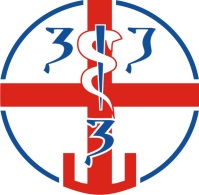 Zavod za javno zdravlje - ŠabacJovana Cvijića br.1   15000 ŠabacJovana Cvijića br.1   15000 ŠabacJovana Cvijića br.1   15000 ŠabacTel: 015-300-550;     Fax: 015-343-606;      Email: zjzsabac@gmail.comTel: 015-300-550;     Fax: 015-343-606;      Email: zjzsabac@gmail.comTel: 015-300-550;     Fax: 015-343-606;      Email: zjzsabac@gmail.comPIB: 100082545      Tekući račun: 840-194667-67PIB: 100082545      Tekući račun: 840-194667-67PIB: 100082545      Tekući račun: 840-194667-67